У сучасних умовах спостерігається неухильний ріст світового автомобільного парку. Якщо зараз у світі експлуатується більш 900 мільйонів автомобілів, то прогнозується, що до 2016 року їх число виросте до одного мільярда. У міру свого розвитку автомобільний транспорт пред'являє все більші вимоги не тільки до кількості, але й до якості моторних палив, зокрема - до бензину, а саме до октанового числа. Коли більш ґрунтовно був вивчений процес детонації, з'ясувалося, що поряд зі зміною вуглеводневих сполук, можна застосовувати спеціальні добавки до бензинів, що руйнують перекиси. Такі добавки назвали антидетонатори, і найбільш відомим і широко застосовуваним з них став тетраетилсвинець. Тетраетилсвинець – металоорганічна сполука, яка добре розчиняється у вуглеводнях нафти. Уже при температурах 200-250оС ця речовина розпадається на свинець і чотири етильних радикала ·С2Н5. Усі складові сприяють або вповільненню утворенню перекісних сполук, або швидкому їхньому розпаду.Однак, застосовувати тетраетилсвинець у чистому виді не можна. металевий свинець, що утворюється, осаджується у вигляді нагару на стінках циліндра, поршня й незабаром робить роботу двигуна неможливою. Тому тетраетилсвинець на практиці змішують із різними алкилгалогенідами. В умовах високої температури вони розкладаються і утворюють зі свинцем летучі солі, які віддаляються із двигуна разом з вихлопними газами.Етилування виявилося досить ефективним методом боротьби з детонацією. Добавка буквально часток відсотка етилової рідини в бензин дозволяє збільшити його октанове число на 5-10 пунктів. Але, на жаль, і свинець, і тетраетилсвинець особливо – дуже отрутні. Потрапляючи на шкіру, вони фільтруються в кров, і людина може важко занедужати. Свинцеві сполуки, що віддаляються із двигуна з вихлопними газами, осідають на ґрунті й пришляхової рослинності.Крім того, після винаходу каталізаторів дожигу вихлопних газів автомобілів, з'ясувалося, що сполуки свинцю викликають їхнє отруєння. Тому, починаючи з 60-х років минулого століття, в усьому світі вводять усе більш тверді обмеження на етилування пального. Є території й цілі країни, у яких застосування етилованих бензинів уже заборонене повністю.Рішення проблеми збільшення виробництва високооктанових неетилованих бензинів можливо за рахунок застосування добавок, котрі збільшують октанове число, розроблених на базі аліфатичних спиртів, діалкілових ефірів, ароматичних амінів і т.д. Використання оксигенатів у складі автомобільних бензинів досить добре відомо. Починаючи з 70-х років 20-го сторіччя основним напрямком робіт з одержання високооктанових бензинів, що задовольняють сучасним екологічним вимогам, стало використання різних оксигенатів у цілому ряді країн: Бразилія (етанол), Італія (МТБЕ), ФРН (МТБЕ й етанол), Фінляндія (МТБЕ й етанол), США (МТБЕ й етанол), Швеція (етанол), Росія (МТБЕ), Україна (МТБЕ).На практиці, крім зазначених вище оксигенатів застосовують також: метанол, ізопропанол (ІПС), трет-бутиловий спирт (ТБС), метил-трет-аміловий ефір (МТАЕ), етил-трет-бутиловий ефір (ЕТБЕ), етил-трет-аміловий ефір (ЕТАЕ), діізопропіловий ефір (ДІПЕ).Порівняння різних оксигенатів дає наступну картину: відомо, що практично всі нижчі кисеньвмісні сполуки мають високе октанове число – до 100 ДОЧ. А от у МТБЕ октанове число змішання доходить до 130 ДОЧ, залежно від вуглеводневої сполуки бензину, до якої додається МТБЕ. Метанол і етанол гарно розчиняються в бензині, мають непогані октанові числа змішання, але розчинні у воді. А оскільки в товарних бензинах завжди є вода, то спирт буде переходити у водну фазу й у ній відшаровуватися. У резервуарах при зберіганні він виявиться внизу. Щоб цього не відбувалося, потрібна добавка гомогенізатора, наприклад, ізобутилового спирту, а це вже дорожче. Із МТБЕ цієї проблеми немає, він розчинний тільки в бензині.Нижчі спирти мають більш низьку теплоту згоряння. Це значить, що запас палива в баку автомобіля повинен бути збільшений, або частіше треба гаяти час на заправлення. МТБЕ має рівну з бензином паливну характеристику. Мало того, наявність у ньому кисню суттєво поліпшує процес згоряння палива в циліндрах, підвищуючи економічність двигуна й знижуючи зміст у вихлопі продуктів неповного згоряння.МТБЕ застосовується в якості кисневмісної високооктанової добавки при компаундуванні бензинів. Добавки МТБЕ в бензини знижують летючість палива, поліпшують горіння вуглеводневих компонентів, тим самим, знижуючи зміст у вихлопних газах оксиду вуглецю на 15-30% і вуглеводнів на 7-8%. Вони також не приводять до корозії деталей двигунів і поліпшують їх потужності й економічні характеристики. Крім чисто фізичного збільшення виробництва автомобільних бензинів застосування високооктанових кисневмісних сполук сприяє економії нафти, завдяки зм'якшенню вимог до октанового числа традиційних компонентів.Перша у світі промислова установка по виробництві МТБЕ потужністю 100 тис. т/рік була введена в дію в 1973 році в Італії. З тих пір випуск його в різних країнах швидко ріс, досягши в 1985 році світового виробництва близько 2,5 млн. тонн. Незважаючи на те, що в США розгорілася запекла боротьба з виробниками етанолу, який також широко застосовується як оксигенат у моторних паливах, вибір все-таки був зроблений на користь МТБЕ. Більш 32% бензину, вироблюваного в США, містить оксигенати. На ринку оксигенатів на частку МТБЕ доводиться 80-85%. Виробництво МТБЕ в США виросло з 34 тис. барелів/доб. в 1985 році до 216 тис. барелів/доб. в 1999 р. В 1999 р. зміст МТБЕ в кожному галоні бензину становило 3,65%. Половина необхідного МТБЕ проводиться на 33 НПЗ усередині США, це заводи фірм ARCO, BP, Citgo, Conoco, Exxon Mobil, Equilon, Chevron, Phillips, Shell, Texaco.1 Аналітичний огляд з обґрунтуванням методу виробництва1.1 Сучасний стан проблеми1.1 Розвиток виробництва метил-трет-бутилового ефіруПерша у світі промислова установка по виробництві метил-трет-бутилового ефіру (МТБЕ) потужністю 100 тис. т. у рік була введена в дію в 1973 р. в Італії, на одному із заводів фірми «Anech» у місті Равенне. У цьому процесі була застосована технологія, розроблена фірмою «Snamprogetti» разом з фірмою «Anech». З тих пір випуск його в різних країнах швидко ріс, досягши в 1985 р. світового виробництва (2,5 млн. т.) Існує кілька варіантів промислових процесів одержання цього продукту. Найбільше поширення одержали процеси фірм «Snamprogetti» (Італія) і «Hüls» (ФРН).У процесі фірми «Snamprogetti» метил-трет-бутиловий ефір одержують у трубчастому реакторі зі стаціонарним шаром каталізатора при температурі 40°С та тиску 0,4 МПа. Ступінь перетворення ізобутена при використанні фракції С4 каталітичного крекінгу становить 60—80%, а у випадку піролізної фракції С4 досягає 97—98%. У схемі процесу фірми «Hüls» (рис.1) установлено два послідовно з'єднані реактора зі стаціонарним шаром каталізатора, що забезпечує більш високу конверсію ізобутена й дозволяє чітко регулювати температуру процесу. Реакційна суміш містить близько 60% (мас.) метил-трет-бутилового ефіру, неперетворені бутени, а також невелика кількість метанолу. Її можна направити безпосередньо на змішання з бензином (варіант I). Для одержання більш чистого продукту [до 98% (мас.)] з реакційної суміші відганяють бутан-бутени (варіант II). Якщо ж відігнати ще й залишковий метанол і повернути його в реактор, можна підвищити ступінь конверсії ізобутена до 98%, а чистоту метил-трет-бутилового ефіру — до 98,8% (мас.) (варіант III).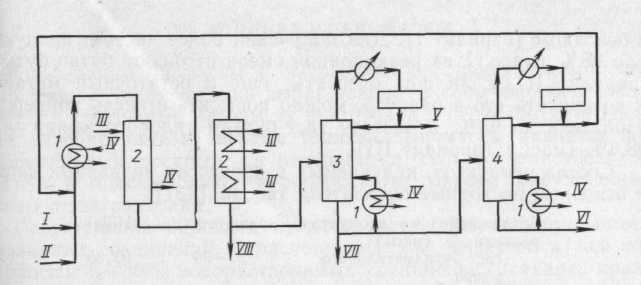 Рис.1.1 Схема процесу виробництва МТБЕ фірми "Hüls":1— підігрівач; 2 — реактори; 3 — колона відгону фракції C4; 4 — колона відгону метанолу;I -метанол; II — фракція С4; III— вода; IV— пара; V — відпрацьована фракція С4; VI — варіант III; чистий МТБЕ; VII — варіант II, МТБЕ при меншій конверсії ізобутена; VIII — варіант I, суміш МТБЕ з бутан-бутенами.Склад продуктів, одержуваних у процесах названих фірм, і основні видаткові показники такі:Склад в продуктах				«Snaprogetti»	«Hiils»реакції, % (мас.)трет-бутилового ефіру			 98-99		 99,35вуглеводнів С4					 0,1			0,05метанолу						 0,1			0,1діізобутену					 0,5			 -третбутанолу 		                               0,5			0,2води						           5*10-6		2*10-6Витрата на 1 тТБМЕ, кг:	метанолу					 361			392	ізобутану					 665			647Енергетичні витрати на 1т ТБМЕ, т у.т.      в тому числі:      пара, т						 1,0			0,4     охолоджувальна вода, м3			 60			26     електроенергія, кВт/год			 18			 6Термічний ккд., %				 90			 89Відпрацьовану фракцію С4, що містить бутан-бутени, після виділення з неї метанолу й додаткового очищення від домішок можна направити на алкілування, що дозволить за рахунок одержання високооктанового моторного алкілату розширити ресурси бензину й поліпшити його фракційну сполуку [1].В одностадійному процесі легко досягається 90-96%-ва ступінь конверсії ізобутілену. Більш високий ступінь конверсії — до 99% можна досягти у двохстадійному процесі, у якому після першої стадії з реакційної маси відділяється МТБЕ, який утворився, а на другій стадії залишковий ізобутілен знову взаємодіє з метанолом. Саме така технологічна схема застосована на ПрАТ «ЛІНІК», на ділянці одержання МТБЕ в складі комбінованої установки каталітичного крекінгу Г-43-107М/1. Ділянка була введена в дію в грудні 2000 року, її проектна потужність – 40 тис. тонн у рік.1.2 Сутність процесу виробництва МТБЕ (згідно діючого виробництва)Метил-трет-бутиловий ефір (МТБЕ) утворюється при взаємодії метанолу та ізобутилену у присутності сульфоіонітного формованого каталізатора КІФ-Т або КУ-2ФПП (макросітчаста іонообмінна смола на основі сополімеру стиролу з дивінілбензолу, що володіє сильними кислотними властивостями) в апараті (вузлі) реакційно - ректифікаційного типу Кр-351/1 – Р-350 (Р-351) – Кр-351/2.Реакція етерифікації екзотермічна, рівноважна, що протікає по типу електрофільного приєднання:CH3 – C = CH2 +CH3 – OH ↔ CH3 – O – C - (CH3)3 + Q            |          CH3Ентальпія реакції при температурі 500С в рідкій фазі становить 46 кДж/моль (≈ 11 ккал/моль), в газорідинній – 65,7 кДж/моль (≈ 15,7 ккал/моль).Глибина реакції утворення МТБЕ обмежується досягненням термодинамічного рівноважного стану.Зниження температури і збільшення мольного співвідношення метанол/ізобутилен сприяє збільшенню глибини перетворення ізобутилену, зниженню швидкості побічної реакції утворення диметилового ефіру (ДМЕ), збільшуючи, тим самим, селективність процесу.Підвищення температури збільшує швидкість основної реакції, але при цьому також збільшується вихід побічних продуктів, знижується рівноважна ступінь перетворення.Надмірне підвищення температури може викликати дезактивацію каталізатора і знизити глибину перетворення реагентів до мінімально допустимого рівня. При підвищенні температури відбувається десульфування каталізатора, зміна його структури (склеювання, ущільнення, руйнування), що тягне за собою зміну гідродинамічних умов протікання процесу.У зв'язку з екзотермічним характером реакції велику роль відіграє конструкція реактора (вузла) синтезу реакційно-ректифікаційного типу, що включає систему апаратів Кр-351/1 – Р-351 (Р-350) – Кр-351/2, яка дозволяє проводити реакцію синтезу в газорідинній фазі, забезпечує необхідний ефективний спосіб регулювання температури за рахунок випаровування частини суміші, що реагує, знімаючи таким чином надлишкове тепло реакції і використовуючи його на ректифікацію продуктів реакції.Постійне видалення МТБЕ із зони реакції знімає термодинамічні обмеження, наближаючи 100% ступінь конверсії ізобутилену.Глибина перетворення сировини зростає зі збільшенням мольного відношення метанол/ізобутилен. Але при цьому надлишок метанолу не повинен бути більше кількості, необхідного для створення азеотропної суміші з вуглеводнями С4 по верху РРУ (верх колони ректифікації Кр - 351/2).Глибина перетворення ізобутилену залежить від концентрації ізобутилену по фракції С4, що служить сировиною.Процес проводиться при мольному співвідношенні метанол: ізобутилен = (1,1 -1,3): 1,0, при цьому зі збільшенням концентрації ізобутилену у вихідній ББФ мольне співвідношення знижується.Побічними реакціями є:1) Гідратація ізобутилену за рахунок води з утворенням триметилкарбінола (трет-бутилового спирту):CH3|CH3 – C = CH2 + H2O ↔ CH3  – C – OH|                                          |CH3                                     CH3Утворення ТБС залежить від концентрації води, присутньої у вихідних продуктах, тому в умовах реакції він утворюється в невеликих кількостях і не впливає на антидетонаційні властивості одержуваного МТБЕ.2) Димеризація ізобутилену з утворенням діізобутилену (ДІБ) або 2,2,4 –триметилпентену:CH3 | 2СH3 – C ═ CH2 → CH3 – C – CH2 – C = CH2|                               |                 |  CH3                        CH3            CH3   Селективність утворення ДІБ дуже мала (не більше 0,03%) за рахунок умов реакції (температура, мольне співвідношення метанол/ізобутилен, об'ємна швидкість подачі сировини) і його присутність не впливає на якість МТБЕ. При зменшенні мольного співвідношення метанол:ізобутилен та/або збільшення температури на каталізаторі вихід діізобутилену зростає, продукт затримується на каталізаторі, забиває його пори, дезактивує його, вихід основного продукту падає.3) Міжмолекулярна дегідратація метанолу з утворенням диметилового ефіру (ДМЕ) і води:CH3 – OH + CH3 – OH ↔ CH3 – O – CH3 + H2OСелективність утворення ДМЕ в прийнятих умовах дуже мала, і через його відносно низької температури кипіння він іде разом з легкими вуглеводнями і не міститься в товарному МТБЕ.4) Утворення метил-втор-бутилового ефіру (МВБЕ) з n-бутиленів1) CH2 = C – CH2 – CH3 + CH3OH → CH3 – CH – CH2 – CH3| O – CH3або2) CH3 – C = CH – CH3 + CH3OH → CH3 – CH – CH2 – CH3| O – CH3За певних умов, пов'язаних з підвищенням температури та/або часу перебування ББФ на каталізаторі, можливе утворення МВБЕ. Зазначений продукт не погіршує характеристик МТБЕ як високооктанового компонента, але при цьому синтез його супроводжується підвищеною димеризацією ізобутилену, порушенням гідродинамічних властивостей шару каталізатора.5) Взаємодія ізопентена з метанолом з утворенням метил-трет-амілового ефіру (МТАЕ)                                                                        CH3                                                                          |CH2 = C – CH2 – CH3 + CH3 – OH ↔ CH3 – C – CH2 – CH3.            |                                                             |            CH3                                                       O – CH3Для забезпечення жорстких обмежень по кількості побічних продуктів при синтезі МТБЕ потрібно з високою точністю підтримувати задане мольне співвідношення між метанолом і ізобутіленом у вихідній ББФ. З цією метою для отримання оперативної інформації по концентрації ізобутилену в ББФ використовується промисловий потоковий хроматограф.Для оперативного управління технологічним режимом в реакційно-ректифікаційному вузлі, що визначає якість товарного МТБЕ додатково передбачений потоковий хроматограф на відборі проби з контрольною тарілки колони Кр-351/1.Наявність домішок у сировині призводить до зниження терміну служби каталізатора. Будь солі, сильні основи або слабокислі сполуки є каталітичними отрутами, які впливають на сульфогрупи іонообмінних смол. Вони заміщають іон водню в сульфогруппі, що призводить до втрати статичної обмінної ємності (ПСОЄ) каталізатора і зниження його активності.До таких домішок відносяться: катіони металів Fe+2, які можуть надходити з метанолом-рециклом через корозію обладнання на вузлі рекуперації метанолу, катіони Na+, і азотвмісні сполуки, які надходять з ББФ після вузла демеркаптанізаціі.Блокування активних центрів висококиплячими домішками, які надходять з ББФ або утворюються в процесі синтезу, також призводить до втрати його активності.Процес виробництва МТБЕ включає в себе наступні операції:─ підготовка вихідної бутан-бутиленовой фракції (ББФ) (фракції вуглеводнів С4-С5) - очищення від домішок основного характеру і важкого залишку в режимі форконтактора або синтезу МТБЕ (і МТАЕ) в режимі адіабатичного реактора;─ синтез і відділення МТБЕ (ВЕК) від непрореагованих вуглеводнів С4 в реакційно-ректифікаційному режимі;─ відмивання відпрацьованої ББФ від метанолу;─ рекуперація метанолу з промивної води [2].1.3 Обґрунтування потужності, технологічної схеми і місця будівництва.1.3.1 Обґрунтування потужності виробництваУ сучасний час виробництво МТБЕ на підприємствах складає приблизно 140 тис. т/рік, і воно зростає бо по словам Фарес Кільзіе власника компанії «Креон», “на даний момент попит на МТБЕ не тільки зберігає показники 2009 року, але й продовжує збільшуватися”. Підтвердженням слів Фареса Кільзіе служать аналітичні дані компанії «Креон»: у 2009 році попит на МТБЕ становив 430 тис. тонн, а до 2011 він імовірно збільшиться на 7-8% [3]. Тобто можна сміливо казати, що попит на МТБЕ буде зростатиОсновною сировиною для виготовлення МТБЕ є метанол. У структурі споживання метанолу існують три основні напрями, на частку яких припадає понад 60% загального споживання даного продукту, це - виробництво формальдегіду, кислот і компонентів палива (МТБЕ). За оцінкою фахівців, подальше активне зростання виробництва метанолу буде викликане впровадженням нових технологій, що передбачають використання метанолу в якості палива для прямого спалювання, а також для виготовлення паливних елементів [4].З цього можна зробити висновок, що виробництво метанолу буде збільшуватись, і як з цього виходить недоліку в сировині для виробництва МТБЕ не буде.МТБЕ використовується як добавка до палив. МТБЕ має високі значення октанових чисел - 115-135 по дослідницькому методу і 98-100 за моторним методом, добре розчиняється в бензині в будь-яких співвідношеннях, практично не розчиняється у воді, не отруйний.Технологія виробництва МТБЕ надзвичайно проста. Його отримують в одну стадію, приєднуючи метиловий спирт CH3OH до ізобутилену (2-метілпропену) C4H8. При цьому не потрібно ні високих температур, ні високих тисків. Реакцію здійснюють на спеціальному каталізаторі (найчастіше це іонообмінні смоли) з високою селективністю та майже повною конверсією за прохід.Паливна суміш бензину з МТБЕ володіє наступними властивостями: - Покращуються антидетонаційні властивості легкокиплячих складових бензину, збільшується детонаційна стійкість і стабільність палива; - Знижується температура запуску двигуна і токсичність відпрацьованих газів;- Зменшується інтенсивність зношування деталей двигуна, утворення нагару і лакових відкладень; - скорочується витрата палива.Процес приготування бензинів являє собою простий процес механічного змішування низькооктанового бензину і МТБЕ. Підраховано, що найбільш економічно додавати в бензин 5-15% МТБЕ. При додаванні 10% МТБЕ октанове число отриманого бензину підвищується на 2,1 - 5,8 одиниць (по дослідницькому методу) в залежності від вуглеводневого складу вихідної сировини [5].1.4 Обґрунтування місця виробництваПродукція проектованого заводу призначена для задоволення потреб НПЗ для підвищення октанового числа бензинів, тому для задоволення саме цих потреб випускається даний продукт. Місцем виробництва є саме НПЗ. Також необхідно додати, що потрібна наявність залізної дороги, так як метанол транспортують лише по залізній дорозі.2 Характеристика сировини, напівфабрикатів, готової продукції2.1 Характеристика готової продукціїМетил-трет-бутиловий ефір (МТБЕ), ТУ 38.103704-90, зм. 1, 2, 3.Метил-трет-бутиловий ефір є новим ефективним і нетоксичним висооктановим компонентом бензину, який задовольняє вимоги двигунобудівництва й не забруднює навколишнє середовище. Стабільний при зберіганні, повністю змішується з усіма вуглеводнями.Формула МТБЕ                                                                                С5Н12 ОСтруктурна формула                                                           СН3-О-С(СН3)3Молекулярна вага                                                                              88,146Питома вага при t = 15оС                                                         0,7456 г/см3Температура кипіння при .рт.ст.                                             55оСТемпература плавлення                                                         мінус 108,6оСТиск насичених пар по Рейду                                                           55 кПаТеплота згоряння                                                                    38220 кДж/кгТеплота випару                                                                           337 кДж/кгРозчинність МТБЕ на  води при t = 20оС                                  Азеотроп з водою, температура кипіння при Р = атм.                    52,2оСМасова частка води в азеотропі                                                           4,0%Азеотроп з метанолом, температура кипіння при Р = атм.            51,6оСМасова частка метанолу в азеотропі                                                    15%Октанова характеристика по НИХ 115-135, по ММ 98-110.               [2].	2.2 Характеристика вихідної сировини, матеріалів і напівпродуктівТаблиця 2.1 Характеристика вихідної сировини, матеріалів і напівпродуктівПродовження таблиці 2.1Продовження таблиці 2.1Продовження таблиці 2.1[2].3 Опис технологічної схеми3.1 Реакційно-ректифікаційний вузол (РРВ) виробництва МТБЕПроцес синтезу МТБЕ здійснюється в реакційно-ректифікаційна апараті, що складається з двох виносних взаємозамінних реакційних зон РТ1, РТ2 і двох ректифікаційних зон: нижньої - КЛ1/1 і верхньої - КЛ1/2.Вихідна свіжа бутан-бутиленова фракція після блоку демеркаптанізаціі секції 300 установки Г-43-107М/1 або, минаючи блок демеркаптанізаціі, надходить в буферну ємність Е-1 блоку МТБЕ. З буферної ємності ББФ насосом Н-1 подається у вузол змішування з метанолом, що надходять від Н-2/1,2.Вихідний свіжий метанол надходить з ТСБ в ємність для прийому метанолу Е-2 куди ж і подається метанол-рецикл.З Е-2 метанол надходить на всмоктування насоса Н-2/1,2 і подається на змішування з ББФ. Після вузла змішування суміш ББФ та метанолу надходить у трубний простір теплообмінника АТ1, де нагрівається за рахунок тепла товарного МТБЕ, виведеного з куба КЛ1/1 та міжтрубний простір теплообмінника АТ4, де нагрівається водяним паром після чого подається у нижню частину адіабатного реактора РТ1.Далі суміш ББФ+металол+МТБЕ направляється на розділення в реакційну колону відгонки МТБЕ КЛ1/1. Відділений МТБЕ проходить між трубний простір теплообмінників АТ1, АТ2 та виводиться з установки.Відділена суміш ББФ+металол з верху колони КЛ1/1 подається вниз реактору синтезу РТ2, куди подається свіжий метанол. З верху реактору РТ2 виходить суміш ББФ+металол+МТБЕ і потрапляє в ректифікаційну колону КЛ1/2, де суміш поділяється на 2 потоки:- азеотропну суміш ББФ з метанолом;- воду, що містить МТБЕ.З низу реактору суміш ББФ+металол+МТБЕ проходячи насос Н-3 подається на верх ректифікаційної колони КЛ1/1.3.2 Блок екстракціїБалансовий надлишок азеотропної суміші (ББФ + метанол) надходить в екстрактор водного відмивання від метанолу КЛ-2, під нижню тарілку. В екстракторі КЛ-2, обладнаному ситчатими тарілками, проводиться відмивання водою відпрацьованої ББФ від непрореагувавшого метанолу.Вода на верхню тарілку КЛ-2 подається насосом Н-5 з куба колони регенерації метанолу КЛ-3.З верху КЛ-2 виводиться очищена від метанолу відпрацьована ББФ і надходить у відстійник Є-4, для відділення механічно віднесеної води. Відстояна вода з відстійника Є-4 періодично в міру нагромадження, виводиться в дренажну ємність.Очищена від метанолу відпрацьована ББФ зверху відстійника Є-4 під власним тиском парк зріджених вуглеводневих газів.Нижній продукт колони КЛ-2 – вода з метанолом під тиском системи надходить у міжтрубний простір теплообмінника АТ-8, де підігрівається промивною водою з куба колони КЛ-3 до температури 70-900С і подається в колону КЛ-3 на 28 тарілку для регенерації метанолу.Ректифікаційна колона КЛ-3 обладнана виносним кип'ятильником ІП-2. Температурний режим колони КЛ-3 забезпечується зміною кількості пари подаваного в кип'ятильник ІП-2 і подаваного зрошення наверх колони. Пари метанолу, виведені із КЛ-3, конденсуються в апараті повітряного охолодження АТ-9, потім доохолоджуються у водяному холодильнику АТ-10 і надходять у ємність Є-5. Метанол з Є-5 насосом Н-6 подається на зрошення колони КЛ-3, а надлишок метанолу – подається в сировинну метанольну ємність Є-2, тобто вертається в процес синтезу й тому називається метанол-рецикл. Вода з куба колони КЛ-3 подається насосом Н-5 у трубний простір теплообмінника АТ-8, де віддає тепло метанольній воді із КЛ-2, прохолоджується у водяних холодильниках АТ-11, АТ-12, потім надходить на 40 тарілку екстрактора КЛ-2 [2].4 Матеріальні і теплові баланси4.1. Матеріальний розрахунокСклад бутан-бутиленової фракції:Склад метанолу:По цільовій реакції:4.2 Тепловий розрахунокТепловтрати в навколишнє середовище складають 5% від загального приходу теплоти:Результати розрахунків заносимо в таблицю.Таблиця 4.2 – Тепловий баланс5 Вибір і розрахунок основного апарату 5.1 Визначення діаметру колониДіаметр колони визначаємо по рівнянню:                                 (5.1)Витрата пари, що проходить по колоні, може бути визначена: м3/с.Швидкість пари в колоні визначаємо за рівнянням (5.2). Попередньо приймаємо відстань між тарілками h = 300 мм. Використовуємо раніше знайдені ρх cеp = 829,77 кг/м3 і ρу cеp = 0,8719 кг/м3. Для ситчатих тарілок за графіком (рис. 6.1) знаходимо С = 0,032. Тоді швидкість пари в колоні:Рисунок 5.1 – До визначення коефіцієнта С:А, Б – ковпачкові тарілки з круглими ковпачками;В – ситчаті тарілки. м/с.        (5.2)Тоді діаметр колони м.Приймаємо стандартне значення діаметра колони D = 2,3 м і уточнюємо швидкість пари в колоні: м/с.5.2 Визначення висоти колониДля визначення висоти колони необхідно розрахувати число дійсних тарілок. При наближених розрахунках приймають теоретично менш обгрунтований, але більш простий метод визначення числа тарілок за допомогою ККД тарілок (ККД колони) [7]:                                                                           (5.3)де: NТ – число теоретичних тарілок – ступенів зміни концентрацій, яку знаходимо графічно, NТ =18 η – ККД тарілки, приймаємо рівним η=0,3NД = штук Визначаємо формулу для розрахунку висоти тарільчатої колони                           H=(NД -1)*h+h1+h2                                                     (5.4)де: h – відстань між тарілками, h=300 ммh1 – висота сепараційної частини колони, h1=2,42мh2 – відстань від нижньої тарілки до днища, h2 =3мН = (60-1)*0,3 + 2,42 + 3 = 23,12 м.5.2.1 Характеристика тарілкиПриймаємо тарілки типу ТС (ОСТ 26-01-108-85)  [7, c.216]:Діаметр тарілки –  2300 мм;Свободне січення тарілки – ;Периметр зливу –1,24 м;Січення переливу – ;Відносна площа переливу –  4,25%;Вага –1380 г5.3 Визначення діаметру штуцерівДіаметр штуцеру визначаємо за рівнянням:                                                                                 (5.5)де: V – об'ємна продуктивність, м/с W – швидкість руху потоку, м/сШтуцер подачі флегми:                                                                                (5.6)м3/с.Оскільки швидкості потоку приймаємо орієнтування, то можна прийняти густину флегми, як густину метанолу: ρА = 738,54кг/м3 при t = 75,515°С. Приймаємо Wф = 0,5 м/с, тоді м.Стандартний розмір труби для виготовлення штуцеру 200х4 мм, [7, с. 17].Штуцер подачі початкової суміші:                                                                                  (5.7)                  ;                         (5.8)при tXF = 86,5 °С кг/м3,м3/с.Приймаємо WF = 0,8 м/с, тоді м.Стандартний розмір труби для виготовлення штуцеру110х3 мм.Штуцер виходу кубового залишку:                                                                               (5.9)м3/с.ρw = 980 кг/м3 – густина пропіонової кислоти Приймаємо WW = 0,3 м/с, тогда                    м.Стандартний розмір труби для виготовлення штуцеру 70х3 мм, [7, стр. 17].Штуцер виходу пари з колони:                                                                                (5.10)Vy = 3,85 м3/с.Приймаємо Wу = 15 м/с, тоді м.Стандартний розмір труби для виготовлення штуцеру 895х10 мм, 
[7, с. 17].6 Вибір допоміжного обладнанняНа заводах переробки нафти важливо використовувати в якості теплоносіїв продукти, які виходять з інших блоків. Так, наприклад для нагріву суміші ББФ+метанол ми можемо використовувати тепло товарного МТБЕ.Гарячий МТБЕ охолоджується з 80 0С до 60 0С, а суміші ББФ+метанол нагрівається від 25 0С до 400С.Схема теплообміну:t1 = 80                     гарячий потік             t2 = 60 t3 = 40                   холодний потік            t4 = 25       Δ tв = t1- t3 = 40                                         Δ tн = t2- t4 = 35 Середню різницю температур визначаємо по формулі:τсер. =(Δ tв - Δ tн) / 2,31 lg(Δ tв / Δ tн),де Δ tв, Δ tн – вища і нижча різниці температур між потоками у кінців теплообмінного апарату.τсер. =(40 – 35) / 2,3 lg(40/35) = 37,49 0С.Поверхня теплообміну визначається за наступним рівнянням теплопередачі:Q = K × F × τсер.,звідси  	F = Q / (K × τсер),F – поверхня теплообміну, м2;К – коефіцієнт теплопередачі, Вт/(м2 * К); приймаємо К = 20,9 Вт/(м2 * К);τсер. – середня логарифмічна різниця температур;Q – тепло МТБЕ;Q = 62835 Вт.F = 62835 / (20,9×37,49) =80,19 м2Приймаємо двоходовий кожухотрубний теплообмінник з плаваючою головкою з наступними характеристиками [7]:діаметр корпусу – 600 мм;труба – 20 ×2;довжина труб – 4000 мм;поверхня теплообміну – 93 м2.8 Ресурсозбереження і охорона навколишнього середовищаВ таблиці 8.1 наведені відходи при виробництві продукції, стічні води, викиди в атмосферу, методи їх утилізації, переробкиТаблиця 8.1Таблиця 8.2 Стічні водиТаблиця 8.3 Викиди в атмосферу[2].№п/пНайменування вихідної сировини, матеріалів і напівпродуктівСтандарт, технологічні умови, сортПоказники обов’язкові до перевіркиНорми показників123451Бутан– бутиленова фракція (ББФ) ділянки 300 установкиГ-43-107М/1 ТУ 38.101498-79. 1,2,3(марка А)1. Вуглеводневий склад- масова частка суми С3,%- масова частка бутиленів, %у т.ч. масова частка ізобутілену, %у т.ч. масова частка дивінілу, %- масова частка суми С5 і вище, %2. Масова частка сірководню й меркаптанової сірки, %у т.ч. H2S, %3.Масова частка азотовмісних з'єднань у перерахуванні на азот, %4.Утримування вільної води. 5. Утримування лугу.не більш 3,0не менш 35,0не менш 12,0не більш 0,5не більш 3,0не більш 0,02не більш 0,003не більш 0,001ВідсутністьВідсутність2.Фракція вуглеводнівС4 – С5 каталітичного крекінгуустановкиГ-43-107М/11. Вуглеводневий склад:- масова частка суми С3,%- масова частка суми С4, %у т.ч. масова частка дивінілу, %- масова частка суми С5,%- масова частка суми С6 і вище, %не більш 3,0не норм.не більш 0,5не більш 1,0123453.Метанол(марка А)ДЕРЖСТАНД-АРТ 2222-78,зм.1,2,3.Зовнішній виглядЩільність при 200С, г/см3Змішуваність із водою.4. Температурні межі:- межа кипіння,0С- 99% продукту переганяється в межах,0С5. Масова частка води, %6. Масова частка вільних кислот у перерахуванні на мурашину кислоту, %7. Масова частка альде-гідів і кетонів у перера-хуванні на ацетон, %8. Масова частка летучих з'єднань заліза в перерахуванні на залізо, %9. Масова частка аміаку й аміносодержащих з'єднань, у перерахуванні на аміак, %10. Масова частка хлору, %11. Масова частка сірки, %12. Масова частка нелетючого залишку після випару, %13. Випробування з перманганатом калію, хв.14. Питома електропровідність, Ом-1*див-1Безбарвна прозора рідина без нерозчинних домішок0,791 – 0,792Змішується з водою без слідів помутніння.64,0 – 65,5не більш 0,8не більш 0,05не більш 0,0015не більш 0,003не більш 0,00001не більш 0,00001не більш 0,0001не більш 0,0001не більш 0,001не менш 601234515. Масова частка етилового спирту, %16. Масова частка метанолу, %не більш 3*10-7не менш 99,954.Каталізатор КУ – 2ФППМарка А1 (А2)ТУ 2174-011-05766801-93Зовнішній вигляд.2. Гранулометричний склад:а) розмір гранул   - діаметр гранул, мм  - діаметр отворів, мм- товщина стінки, мм- довжина гранул, ммб) масова частка робочої фракції, %3. Повна статична обмінна ємність (ПСОЕ), мг-екв. Н+/г4. Каталітична активність, %5.Насипна щільність, г/см36.Масова частка вологи, %7.Масова частка вільної сірчаної кислоти, %Гранули у формі кілець ясно-сірого або ясно-жовтого кольору9-13 (11 – 16)3 – 6  ( 6 - 9) не менш 2,0 6 – 19 (8 – 20)не менш 702,5не менш 550,4 – 0,5не більш 30не норм.5.Метил-трет-бутиловий ефірТУ 38.103704-901. Зовнішній виглядМасова частка МТБЕ, %Масова частка спиртів, %Масова частка вуглеводнів  С4, %Масова частка води, %Механічні домішкиПрозора рідинане менш 96не більш 2,5не більш 1,5не більш 0,1відсутність123456.Високооктановий ефірний компонент (ВЕК)1. Зовнішній вигляд2. Масова частка мітив-тре-алкілових ефірів (МТБЕ + МТАЕ), %3. Масова частка спиртів, % у т.ч. метанолу, %4. Масова частка вуглеводнів С8 і С10, %5. Масова частка вуглеводнів   С5, % 6. Масова частка води, % 7. Механічні домішкиПрозора рідинане менш 25не більш 4,0не більш 3,0не більш 2,0не норм.не більш 0,1відсутність7.ББФ після ділянки одержання МТБЕТУ 38.101498-79зм. 1,2,31. Вуглеводневий склад склад:- масова частка суми С3,%- масова частка бутиленів, %  у т.ч. масова частка ізобутілену, %  у т.ч. масова частка дивінілу, %- масова частка суми С5 і вище, %2. Масова частка сірководню й меркаптанової сірки, %.3.Масова частка кислородсо- з'єднань, що тримають (МТБЭ, ДМЭ, метанол, ТБС), %4. Утримування вільної води.5. Утримування лугуне більш 5,0не менш 25,0не більш 1,5не норм.не більш 6,0не більш 0,013не більш 1,6відсутністьвідсутністьВихідні дані:Вихідні дані:Вихідні дані:Річна потужність установки у розрахункуРічна потужність установки у розрахункуРічна потужність установки у розрахункуна 100% метил-трет-бутиловий ефір на 100% метил-трет-бутиловий ефір 35 000т;річний фонд робочого часу7920год;ступінь конверсії ізобутилену0.98співвідношення метанол:ізобутилен:співвідношення метанол:ізобутилен:1,058:1Речовинаі-бутиленн-бутиленізо-бутанн-бутансумамас. долі0.10.080.410.411Мі, кг/кмоль56565858nі, кмоль/год144.951115.961594.299594.2991449.510mі, кг/год8117.266493.8034469.3534469.3583549.76Речовинамас. доліМі, кг/кмольnі, кмоль/годmі, кг/годметанол0.983235.151124.89вода0.02180.7212.91Сума:1.0035.871137.80Годинна продуктивність по МТБЕ:Годинна продуктивність по МТБЕ:Годинна продуктивність по МТБЕ:Годинна продуктивність по МТБЕ:Годинна продуктивність по МТБЕ:Годинна продуктивність по МТБЕ:Годинна продуктивність по МТБЕ:Годинна продуктивність по МТБЕ:Годинна продуктивність по МТБЕ:Годинна продуктивність по МТБЕ:Годинна продуктивність по МТБЕ:Годинна продуктивність по МТБЕ:25000*1000/7920 =25000*1000/7920 =25000*1000/7920 =25000*1000/7920 =3156,5663156,566кг/годкг/год35.87035.870кмоль/годкмоль/годРозхід ізобутилену з урахуванням ступені конверсії: Розхід ізобутилену з урахуванням ступені конверсії: Розхід ізобутилену з урахуванням ступені конверсії: Розхід ізобутилену з урахуванням ступені конверсії: Розхід ізобутилену з урахуванням ступені конверсії: Розхід ізобутилену з урахуванням ступені конверсії: Розхід ізобутилену з урахуванням ступені конверсії: Розхід ізобутилену з урахуванням ступені конверсії: 35,870/0,98 =35,870/0,98 =36.60236.602кмоль/годкмоль/годабоабо2049.722049.72кг/годкг/годНеобхідно подати з урахуванням втрат:Необхідно подати з урахуванням втрат:Необхідно подати з урахуванням втрат:Необхідно подати з урахуванням втрат:Необхідно подати з урахуванням втрат:Необхідно подати з урахуванням втрат:(36,602/(100-0,005))*100 =(36,602/(100-0,005))*100 =(36,602/(100-0,005))*100 =(36,602/(100-0,005))*100 =36.636.6кмоль/год  абокмоль/год  або2049.822049.82кг/годкг/годРозхід бутан-бутиленової фракції:Розхід бутан-бутиленової фракції:Розхід бутан-бутиленової фракції:Розхід бутан-бутиленової фракції:Розхід бутан-бутиленової фракції:Розхід бутан-бутиленової фракції:36,602/0,1=36,602/0,1=366.021366.021кмоль/годкмоль/год(СН3)2С=СН2(г)+СН3ОН(ж)(СН3)2С=СН2(г)+СН3ОН(ж)(СН3)2С=СН2(г)+СН3ОН(ж)→(СН3)3СОСН3(ж)→(СН3)3СОСН3(ж)→(СН3)3СОСН3(ж)Утворюється:Утворюється:МТБЕ:35.870кмоль/год3156,566кг/годВитрачається:Витрачається:ізобутилену:ізобутилену:35.870кмоль/год2008.724кг/годметанола:метанола:35.870кмоль/год1147.842кг/годВитрачається ізобутилену на побічні реакції:Витрачається ізобутилену на побічні реакції:Витрачається ізобутилену на побічні реакції:Витрачається ізобутилену на побічні реакції:36,602-35,870 =0.732кмоль/год40.994кг/годПо реакції №2 реагує 33% ізобутилену:По реакції №2 реагує 33% ізобутилену:По реакції №2 реагує 33% ізобутилену:По реакції №2 реагує 33% ізобутилену:По реакції №2 реагує 33% ізобутилену:(СН3)2С=СН2(г)+Н2О(ж)(СН3)2С=СН2(г)+Н2О(ж)(СН3)2С=СН2(г)+Н2О(ж)→(СН3)3СОН(ж)→(СН3)3СОН(ж)→(СН3)3СОН(ж)0,33*0,732=0.24кмоль/год13.53кг/годУтворюється:третбутанол:0.242кмоль/год17.88кг/годВитрачається:Витрачається:ізобутилену:ізобутилену:0.242кмоль/год13.53кг/годводи:0.242кмоль/год4.35кг/годПо побічній реакції №3 витрачається 67% ізобутилену:По побічній реакції №3 витрачається 67% ізобутилену:По побічній реакції №3 витрачається 67% ізобутилену:По побічній реакції №3 витрачається 67% ізобутилену:По побічній реакції №3 витрачається 67% ізобутилену:2(СН3)2С=СН2(г)2(СН3)2С=СН2(г)2(СН3)2С=СН2(г)→(СН3)3С-СН=С(СН3)2(ж)→(СН3)3С-СН=С(СН3)2(ж)→(СН3)3С-СН=С(СН3)2(ж)Утворюється:диізобутилен:0.490кмоль/год54.93кг/годВитрачається:Витрачається:ізобутилену:ізобутилену:0.98кмоль/год54.93кг/годКількість диізобутилену в продуктах:Кількість диізобутилену в продуктах:Кількість диізобутилену в продуктах:0.734кмоль/год41.10кг/годМатеріальний баланс зводимо в таблицю:Матеріальний баланс зводимо в таблицю:Матеріальний баланс зводимо в таблицю:Матеріальний баланс зводимо в таблицю:Таблиця 4.1Прихідкмоль/годкг/годВитратакмоль/годкг/годББФ, у т. ч.:1341.16178630.060МТБЕ35.8703156.566ізобутилен36.6023197.560трет-бутанол0.24217.876н-бутилен115.9616493.805диізобутилен0.49054.932ізобутан594.29934469.348ізобутилен0.73441.097н-бутан594.29934469.348н-бутилен115.9616493.805метанол37.1921190.129ізобутан594.29934469.348вода1.10219.844н-бутан594.29934469.348вода0.71712.913метанол35.1531124.885Разом:1379.45579840.033Разом:1377.76579840.010Вихідні дані:Матеріальні потоки:Матеріальні потоки:ізобутилен0.0051кмоль/сметанол0.0052кмоль/свода0.0002кмоль/спродукти р-ції0.0102кмоль/сТемпература:˚СКізобутилен40313метанол40313вода40313продукти р-ції80353Рівняння теплового балансу в загальному вигляді:Рівняння теплового балансу в загальному вигляді:Рівняння теплового балансу в загальному вигляді:Рівняння теплового балансу в загальному вигляді:Рівняння теплового балансу в загальному вигляді:Рівняння теплового балансу в загальному вигляді:Рівняння теплового балансу в загальному вигляді:Q1+Q2+Q3+Q4=Q5+Q6+QпотQ1+Q2+Q3+Q4=Q5+Q6+QпотQ1+Q2+Q3+Q4=Q5+Q6+Qпотде Q1 - тепловий потік ізобутилену, кВт;де Q1 - тепловий потік ізобутилену, кВт;де Q1 - тепловий потік ізобутилену, кВт;де Q1 - тепловий потік ізобутилену, кВт;де Q1 - тепловий потік ізобутилену, кВт;де Q1 - тепловий потік ізобутилену, кВт;Q2 - тепловий потік метанолу, кВт;Q2 - тепловий потік метанолу, кВт;Q2 - тепловий потік метанолу, кВт;Q2 - тепловий потік метанолу, кВт;Q2 - тепловий потік метанолу, кВт;Q2 - тепловий потік метанолу, кВт;Q3 - тепловий потік води, кВт;Q3 - тепловий потік води, кВт;Q3 - тепловий потік води, кВт;Q3 - тепловий потік води, кВт;Q3 - тепловий потік води, кВт;Q3 - тепловий потік води, кВт;Q4 - теплота екзотермічних реакцій, кВт;Q4 - теплота екзотермічних реакцій, кВт;Q4 - теплота екзотермічних реакцій, кВт;Q4 - теплота екзотермічних реакцій, кВт;Q4 - теплота екзотермічних реакцій, кВт;Q4 - теплота екзотермічних реакцій, кВт;Q5 - тепловий потік продуктів реакції, кВт;Q5 - тепловий потік продуктів реакції, кВт;Q5 - тепловий потік продуктів реакції, кВт;Q5 - тепловий потік продуктів реакції, кВт;Q5 - тепловий потік продуктів реакції, кВт;Q5 - тепловий потік продуктів реакції, кВт;Q5 - тепловий потік продуктів реакції, кВт;Q6 - теплота, що відводиться киплячим конденсатом, кВт;Q6 - теплота, що відводиться киплячим конденсатом, кВт;Q6 - теплота, що відводиться киплячим конденсатом, кВт;Q6 - теплота, що відводиться киплячим конденсатом, кВт;Q6 - теплота, що відводиться киплячим конденсатом, кВт;Q6 - теплота, що відводиться киплячим конденсатом, кВт;Q6 - теплота, що відводиться киплячим конденсатом, кВт;Qвтр - тепловтрати в навколишнє середовище, кВт.Qвтр - тепловтрати в навколишнє середовище, кВт.Qвтр - тепловтрати в навколишнє середовище, кВт.Qвтр - тепловтрати в навколишнє середовище, кВт.Qвтр - тепловтрати в навколишнє середовище, кВт.Qвтр - тепловтрати в навколишнє середовище, кВт.Qвтр - тепловтрати в навколишнє середовище, кВт.ПродуктиПродуктиЕнтальпія утв.Ентальпія утв.Ср, Дж/моль∙КСр, Дж/моль∙КСр*х, Дж/моль∙Кізобутиленізобутилен100100-16.687.887.887.8метанолметанол100100-234.980.380.380.3водавода100100-285.8475.3175.3175.31МТБЕМТБЕ100100-333.3206206206трет-бутанолтрет-бутанол100100-265.0329.9829.9829.980диізобутилендиізобутилен100100-142.4031.5831.5831.580ізобутиленізобутилен100100-16.645.0945.0945.090водавода100100-285.8475.3175.3175.310метанолметанол100100-234.9080.3080.3080.300Теплові потоки:Теплові потоки:ізобутиленізобутиленQ1=0,0051*87,8*313=Q1=0,0051*87,8*313=Q1=0,0051*87,8*313=Q1=0,0051*87,8*313=139.705кВткВтметанолметанолQ2=0,0052*80,3*313=Q2=0,0052*80,3*313=Q2=0,0052*80,3*313=Q2=0,0052*80,3*313=129.829кВткВтводаводаQ3=0,0002*75,31*313=Q3=0,0002*75,31*313=Q3=0,0002*75,31*313=Q3=0,0002*75,31*313=3.609кВткВтпродукти р-ції:продукти р-ції:Q5=0,0102*30*353=Q5=0,0102*30*353=Q5=0,0102*30*353=Q5=0,0102*30*353=62.835кВткВтРозраховуємо теплоти реакцій ( в кДж/моль):Розраховуємо теплоти реакцій ( в кДж/моль):Розраховуємо теплоти реакцій ( в кДж/моль):Розраховуємо теплоти реакцій ( в кДж/моль):Розраховуємо теплоти реакцій ( в кДж/моль):Розраховуємо теплоти реакцій ( в кДж/моль):Розраховуємо теплоти реакцій ( в кДж/моль):                    ∆Н298=∑(үі∆Ніо)продук-∑(үі∆Ніо)вих. реч.                    ∆Н298=∑(үі∆Ніо)продук-∑(үі∆Ніо)вих. реч.                    ∆Н298=∑(үі∆Ніо)продук-∑(үі∆Ніо)вих. реч.                    ∆Н298=∑(үі∆Ніо)продук-∑(үі∆Ніо)вих. реч.                    ∆Н298=∑(үі∆Ніо)продук-∑(үі∆Ніо)вих. реч.                    ∆Н298=∑(үі∆Ніо)продук-∑(үі∆Ніо)вих. реч.                    ∆Н298=∑(үі∆Ніо)продук-∑(үі∆Ніо)вих. реч.(СН3)2С=СН2(г)+СН3ОН(ж)(СН3)2С=СН2(г)+СН3ОН(ж)(СН3)2С=СН2(г)+СН3ОН(ж)(СН3)2С=СН2(г)+СН3ОН(ж)(СН3)2С=СН2(г)+СН3ОН(ж)(СН3)2С=СН2(г)+СН3ОН(ж)→(СН3)3СОСН3(ж)→(СН3)3СОСН3(ж)→(СН3)3СОСН3(ж)∆Н298=(-333,3)-(16,6+234,9)=∆Н298=(-333,3)-(16,6+234,9)=∆Н298=(-333,3)-(16,6+234,9)=-81.8-81.8-81.8кДжкДж(СН3)2С=СН2(г)+Н2О(ж)(СН3)2С=СН2(г)+Н2О(ж)(СН3)2С=СН2(г)+Н2О(ж)(СН3)2С=СН2(г)+Н2О(ж)(СН3)2С=СН2(г)+Н2О(ж)(СН3)2С=СН2(г)+Н2О(ж)→(СН3)3СОН(ж)→(СН3)3СОН(ж)∆Н298 = (-265,03) - (16,6 - 285,84) = 37.41∆Н298 = (-265,03) - (16,6 - 285,84) = 37.41∆Н298 = (-265,03) - (16,6 - 285,84) = 37.41∆Н298 = (-265,03) - (16,6 - 285,84) = 37.41∆Н298 = (-265,03) - (16,6 - 285,84) = 37.41∆Н298 = (-265,03) - (16,6 - 285,84) = 37.41кДжкДж2(СН3)2С=СН2(г)2(СН3)2С=СН2(г)2(СН3)2С=СН2(г)2(СН3)2С=СН2(г)2(СН3)2С=СН2(г)2(СН3)2С=СН2(г)→(СН3)3С-СН=С(СН3)2(ж)→(СН3)3С-СН=С(СН3)2(ж)→(СН3)3С-СН=С(СН3)2(ж)∆Н298= -142,4-2*16,6 =∆Н298= -142,4-2*16,6 =∆Н298= -142,4-2*16,6 =-109.2-109.2-109.2кДжкДжТеплота екзотермічних реакцій:Теплота екзотермічних реакцій:Теплота екзотермічних реакцій:Q4=81,800*0,0051*1000=415.841Q4=81,800*0,0051*1000=415.841кДжЗагальний прихід теплоти:Загальний прихід теплоти:Qприх=139,705+129,829+3,609+415,841 = 688.984 кВтQприх=139,705+129,829+3,609+415,841 = 688.984 кВтQприх=139,705+129,829+3,609+415,841 = 688.984 кВтQвтр= 0,05*688,984 = 34.449Qвтр= 0,05*688,984 = 34.449кВтКількість теплоти, яка відводиться конденсатом:Кількість теплоти, яка відводиться конденсатом:Кількість теплоти, яка відводиться конденсатом:Кількість теплоти, яка відводиться конденсатом:Q6=Qприх-Q5-Qвтр= 688,984-62,835-34,449 = 591.700 кВтQ6=Qприх-Q5-Qвтр= 688,984-62,835-34,449 = 591.700 кВтQ6=Qприх-Q5-Qвтр= 688,984-62,835-34,449 = 591.700 кВтQ6=Qприх-Q5-Qвтр= 688,984-62,835-34,449 = 591.700 кВтПрихідкВт%ВитратакВт%Теп. ізобутилену139.70520.277Теплота продуктів62.8359.120Теп. метанолу129.82918.844Теплота, що відводиться591.70085.880Теплота води3.6090.524Тепловтрати34.4495.000Теплота реакцій415.84160.356Разом:688.98100.00Разом:688.98100.00Найменування відходуМісце складування, транспорт, тараПеріодич-ність утворенняКількість, т/рікУмова (метод) і місце поховання, знешкодження, утилізації.12354Відпрацьований каталізатор КУ-2ФПП або П-типуМайданчик тимчасового зберігання цеху, спецтараЗалізничний та автомобільнийтранспорт1 раз на рік36,01 Підлягає захороненню на полігоні твердих відходів2 Можливе використання при отриманні портландцементної суміші3 Можливе використання в якості компонента для формування ґрунту ґрунтових шарів при рекультивації сміттєзвалищ промислових і побутових відходів4 За відсутності забрудненості органічними продуктами направляється на регенерацію на завод-виготовлювач.Наймену-ваннястокуКількістьутворення стічних вод, м3/годУмови (метод)ліквідації,знешкод-ження,утилізаціїПеріодич-ністьвикидівКудискидаєтьсяВстановлена нормавмісту забрудненняв стоках123456Стічні води з Е-368, К-3532,0Очистка на очисних спорудахПостійноКаналізація I системиМетанол (CH3OH) – не більше 100 мг/л;МТБЭ (C5H12O) – не більше 47 мг/л;Форміат натрія (CH3OONa) – не більше 130 мг/л;Сульфат натрія (Na2SO4) – не більше 3000 мг/л;РН = 7 – 8,5Найменуваннявикиду, джерелоКількістьвикидів по видам, т/рік(г/сек)ПеріодичністьУмови (метод) і місцеліквідації,знешкодження,утилізаціїВстановлена нормавмісту забрудненняв викидах, мг/м312345Неорганізовані викиди від устаткування зовнішньої установки -РАЗОМ:в тому числі:• метанол• МТБЕ• вуглеводні С418,2032,03902,585013,5790РозсіюванняПостійноПДК СН3ОН = 5,0